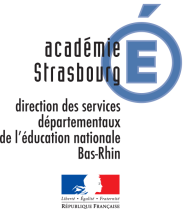 Formulaire de demande d’autorisations d’absenceNom - prénom Ecole  Insee GradeCirconscription DépartementBAS-RHINAUTORISATIONS D’ABSENCE Joindre obligatoirement un justificatifAUTORISATIONS D’ABSENCE Joindre obligatoirement un justificatifAUTORISATIONS D’ABSENCE Joindre obligatoirement un justificatifAUTORISATIONS D’ABSENCE Joindre obligatoirement un justificatifAUTORISATIONS D’ABSENCE Joindre obligatoirement un justificatif DE DROITMotif à préciser :duau FACULTATIVES Motif et lieu à préciser :duauDate et signature Hors département :AVIS DE L’IENFavorableObservation et signature de l’IEN Hors département :AVIS DE L’IENDéfavorableObservation et signature de l’IEN Dans le  département :DECISION DE L’IENAccordObservation et signature de l’IEN Dans le  département :DECISION DE L’IENRefusObservation et signature de l’IENCADRE RESERVE A L’IA-DASENCADRE RESERVE A L’IA-DASENCADRE RESERVE A L’IA-DASENCADRE RESERVE A L’IA-DASENCADRE RESERVE A L’IA-DASENCADRE RESERVE A L’IA-DASENHORS DEPARTEMENTDÉCISION DE L’IA-DASEN(le cas échéant)Accordavec traitementHORS DEPARTEMENTDÉCISION DE L’IA-DASEN(le cas échéant)Refussans traitement